.                                                                        (ลงชื่อ) 
                                                                          (นายอุทิศ   สุขคล้าย)
                                                              ประธานสภาองค์การบริหารส่วนตำบลเขาไพร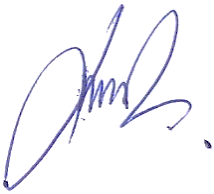 
ประกาศองค์การบริหารส่วนตำบลเขาไพร
เรื่อง เรียกชุมสภา สมัยสามัญ  สมัยที่ 3  ครั้งที่ 2  ประจำปี 2562  
--------------------------------------------------------------------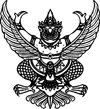 
ประกาศองค์การบริหารส่วนตำบลเขาไพร
เรื่อง เรียกชุมสภา สมัยสามัญ  สมัยที่ 3  ครั้งที่ 2  ประจำปี 2562  
--------------------------------------------------------------------ด้วยองค์การบริหารส่วนตำบลเขาไพร   ได้กำหนดเปิดประชุมสภาองค์การบริหารส่วนตำบลเขาไพร  สมัยสามัญ  สมัยที่ 3  ครั้งที่ 2  ประจำปี 2562   ตั้งแต่วันที่ 13 - 27 สิงหาคม 2562 เพื่อพิจารณาร่างข้อบัญญัติงบประมาณรายจ่ายประจำปีงบประมาณรายจ่ายประจำปี พ.ศ.2563 นั้น ประธานสภาพิจารณาแล้วเห็นสมควร เรียกประชุมสภาองค์การบริหารส่วนตำบลเขาไพร สมัยสามัญ  สมัยที่ 3  ครั้งที่ 2  ประจำปี 2562  จึงอาศัยอำนาจตามความในมาตรา 54 แห่งพระราชบัญญัติสภาตำบล และองค์การบริหารส่วนตำบล พ.ศ.2537 และที่แก้ไขเพิ่มเติมถึง (ฉบับที่ 4) พ.ศ.2546 ประกาศกำหนดสมัยประชุม สมัยสามัญ  สมัยที่ 3  ครั้งที่ 2  ประจำปี 2562 เพื่อพิจารณาร่างข้อบัญญัติงบประมาณรายจ่ายประจำปีงบประมาณรายจ่ายประจำปี พ.ศ.2563 ในวันที่ 26 สิงหาคม 2562 โดยประชุม ณ องค์การบริหารส่วนตำบลเขาไพร  ด้วยองค์การบริหารส่วนตำบลเขาไพร   ได้กำหนดเปิดประชุมสภาองค์การบริหารส่วนตำบลเขาไพร  สมัยสามัญ  สมัยที่ 3  ครั้งที่ 2  ประจำปี 2562   ตั้งแต่วันที่ 13 - 27 สิงหาคม 2562 เพื่อพิจารณาร่างข้อบัญญัติงบประมาณรายจ่ายประจำปีงบประมาณรายจ่ายประจำปี พ.ศ.2563 นั้น ประธานสภาพิจารณาแล้วเห็นสมควร เรียกประชุมสภาองค์การบริหารส่วนตำบลเขาไพร สมัยสามัญ  สมัยที่ 3  ครั้งที่ 2  ประจำปี 2562  จึงอาศัยอำนาจตามความในมาตรา 54 แห่งพระราชบัญญัติสภาตำบล และองค์การบริหารส่วนตำบล พ.ศ.2537 และที่แก้ไขเพิ่มเติมถึง (ฉบับที่ 4) พ.ศ.2546 ประกาศกำหนดสมัยประชุม สมัยสามัญ  สมัยที่ 3  ครั้งที่ 2  ประจำปี 2562 เพื่อพิจารณาร่างข้อบัญญัติงบประมาณรายจ่ายประจำปีงบประมาณรายจ่ายประจำปี พ.ศ.2563 ในวันที่ 26 สิงหาคม 2562 โดยประชุม ณ องค์การบริหารส่วนตำบลเขาไพร                         ประกาศ ณ วันที่ 22 เดือนสิงหาคม พ.ศ.2561                       ประกาศ ณ วันที่ 22 เดือนสิงหาคม พ.ศ.2561